※QRコードを読み込むと，英文と連動した音声再生ができます（スマホにも対応）次の英文は，高校生のさくら（Sakura）が留学の経験を経て考えたことについて書いたものです。これを読んで，問１～問６の問いに答えなさい。It was eight o'clock.  I was sixteen years old.  When I got to school, some student council members were standing in front of the school.  They were smiling and *greeting the students.  So I said, “Good morning” like everyone else, but I said to myself, “Why are they doing that?  Is the greeting so important?”When I was seventeen, I went to the United States to study English and learn something  《　　　》 about American culture.  One day, I went to a shop.  I saw a *tray near the *cash register.  There were some *pennies in the tray.  I asked a *cashier what it was because I had no idea.  Then, he explained it to me.  “At some stores in America, we have this tray near the cash register.  Some pennies are in the trays.  When people get pennies as change and they don't need them, they put the pennies in the tray for other people.  If people need a few pennies to buy things, they can take some from the tray and use them to *pay.”  Then, when I was going to pay, I needed three pennies.  I wanted to use the tray, so（Ａ)I did.  I was glad because I could try a part of American culture.Soon after that, something interesting happened to me.  My host mother and I went to a *drive-through restaurant.  When my host mother *ordered some hamburgers there and was going to pay, the cashier said, “(Ｂ)You don't have to pay.”  She was surprised and asked why.  He answered, “The man before you has already paid.”  She said, “I don't know about that customer, but he paid for me!”  My host mother and I talked a little and she said, “We will pay for the next family.”  We felt satisfied with our decision.  A few days later, I read an article in the newspaper and learned that many other customers did the same thing after us.  About fifty people paid for other people's food!These two examples in America have taught me important things.  In Japan, when the student council members greeted the students, many of them said, “Good morning.”  So I did that, too.  But in these examples in the United States, people did not need to donate pennies or pay for other customers.  They did these out of the *kindness of their hearts.  They did not *care who they were helping.  This idea was new to me and changed my（Ｃ)perspective.  I said to myself, “I will try something for others without wanting anything from them.”Now, it is eight o'clock.  I am eighteen years old and I am back in Japan.  I am in front of the school as a member of the student council.  I am smiling and greeting the students.  Some students pass by without saying, “Good morning.”  Other students greet us and look happy.  That makes me happy.  Now, I finally know how I can *enrich my life.【注】greet：あいさつをする　　tray：トレイ　　cash register：店のレジ
penny：１セント硬貨（１セントは約１円)　　cashier：店のレジ係　　pay（paid)：支払う（支払った) drive-through：ドライブスルー　　order：注文する　　kindness：親切　　care：気にする　　enrich：豊かにする問１　《　　　》 に当てはまる英語１語を，次のア～エから１つ選んで記号を書きなさい。ア　strict　イ　same　ウ　unique　エ　expensive問２　下線部（Ａ)I did の具体的な内容として最も適切なものを，次のア～エから１つ選んで記号を書きなさい。ア　took the pennies from the trayイ　put the pennies in the trayウ　wanted the pennies as changeエ　left pennies as change問３　下線部（Ｂ)You don't have to pay の具体的な理由を，日本語で書きなさい。問４　下線部（Ｃ)perspective の意味として最も適切なものを，本文の内容から判断して，次のア～エから１つ選んで記号を書きなさい。ア　転換　イ　視点　ウ　援助　エ　期待問５　本文の内容と合っているものを，次のア～オから２つ選んで記号を書きなさい。ア　Before Sakura went to America, she didn't think greeting was important and didn't greet other students.イ　When people use pennies near the cash register in America, they must give them back.ウ　A lot of people at the drive-through restaurant paid for the next customers.エ　People in the United States always help others because they have to do it.オ　Sakura feels good because some students greet her in front of the school now.問６　次の英文は，ある生徒が本文を読んで考えたことをまとめたものです。本文の内容に合うように，①，②に適する英語１語を，下のア～カからそれぞれ１つずつ選んで記号を書きなさい。Before I read the story, I thought that people were glad when someone was kind to them.  However, I didn't want to help people if I didn't（　①　）them.  Also, I always thought that someone else helped people who had troubles.  This story tells me that our kind actions may give people good feelings and change their lives.  I hope that these actions will（　②　）forever in many places in the world.ア　finish　イ　know　ウ　agreeエ　continue　オ　make　カ　solve問１　ウ問２　ア問３　(例）前に並んでいた客が支払ってくれていたから問４　イ問５　ウ，オ問６　①イ　②エ秋田県-大問５2022年 公立高校入試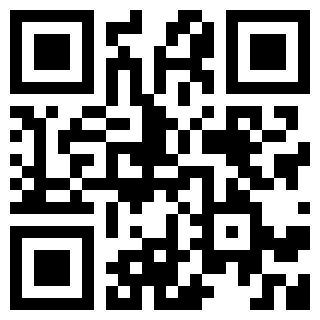 解答